Actividades complementarias (fichas de trabajo)  y material (Links videos) Septimos básicosMetanogénesis: video: https://www.youtube.com/watch?v=1kpCiHp_HK8 1.-   Los estudiantes responden a las siguientes preguntas: A.- ¿Menciona una utilidad de este proceso? B.- ¿Se utiliza algún tipo de microorganismo en el proceso? C.- ¿En qué industria se utiliza este proceso? D.- Argumentar sobre las consecuencias ambientales y beneficios energéticos  de la              producción de metano. 2.-A partir de la información del texto página 41 responden las siguientes preguntas: ¿Cuál es el rol de los microorganismos en la producción de antibióticos? ¿Cuál fue el primer antibiótico descubierto? ¿Qué es la resistencia bacteriana y por qué es necesario no automedicarse?3.-Observar un video del ciclo de vida de los virus (lítico y lisogénico) del siguiente link: Ciclo lítico: https://www.youtube.com/watch?v=VfrpUR3ZB0I        Ciclo lisogénico: https://www.youtube.com/watch?v=RIM8z9PKTOE  A.-Analizar la diferencia entre ambos ciclos4.-Biorremediación, Biolixiviación. Videoshttps://www.youtube.com/watch?v=FHKDr57rT2s https://www.youtube.com/watch?v=y0R2mmQ2NLgA.-	La utilización de biotecnología de microorganismos para la descontaminación ambiental. B.-	El rol de las bacterias en la industria del cobre			C.- Desarrollar talleres entregadosFORMATO FICHA DE APRENDIZAJE¿Cuál es el objetivo de la clase?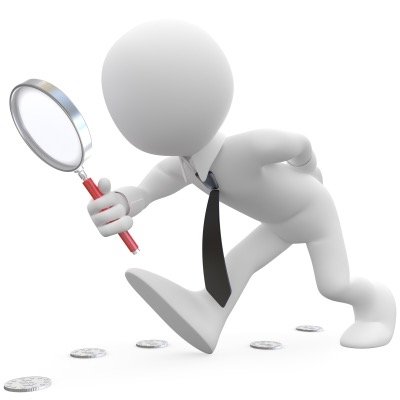 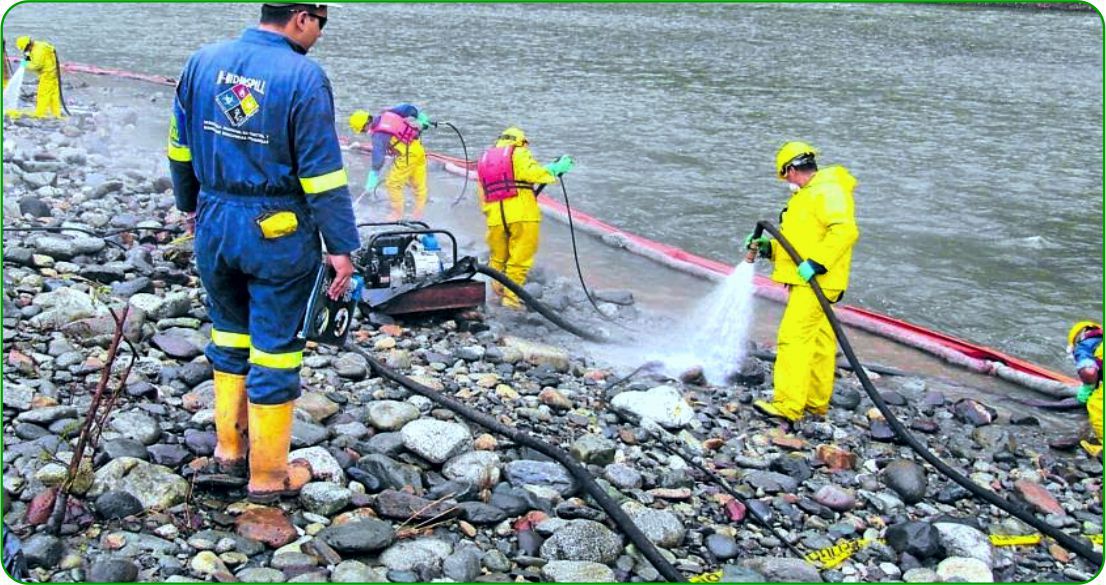 Menciona una utilidad de ambos procesos: Investiga y responde ¿Cuál es la utilización de biotecnología de microorganismos para la descontaminación ambiental?Investiga y responde ¿Cuál es el rol de las bacterias en la industria del cobre?Crea un organizador gráfico, que te permitirá ordenar la información para luego crea un tríptico informativo de los procesos de biorremediación y biolixiviación. FICHA DE APRENDIZAJE¿Cuál es el objetivo de la clase?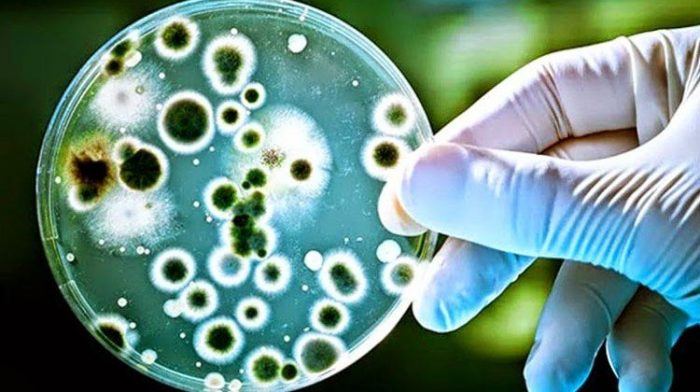 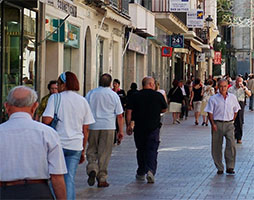 Menciona las consecuencias y los beneficios de la producción del metano en el siguiente organizador gráfico: ¿Cuál es el rol de los microorganismos en la producción de antibióticos? ¿Cuál fue el primer antibiótico descubierto? Escribe una pequeña reseña de cómo fue descubierto:¿Qué es la resistencia bacteriana y por qué es necesario no automedicarse?UTILIDADBIORREMEDIACIÓNBIOLIXIVIACIÓNUTILIDADUTILIDAD DE ALGÚN  MICROORGANISMO EN LOS PROCESOSCONSECUENCIAS AMBIENTALESBENEFICIOS ENERGÉTICOS